IntroductionBoaz BarakDisclaimer: The MS-Word version of this text has significant formatting issues compared to the PDF and HTML versions.IntroductionIntroduce and motivate the study of computation for its own sake, irrespective of particular implementations.The notion of an algorithm and some of its history.Algorithms as not just tools, but also ways of thinking and understanding.Taste of Big- analysis and the surprising creativity in the design of efficient algorithms.“Computer Science is no more about computers than astronomy is about telescopes”, attributed to Edsger Dijkstra.“Hackers need to understand the theory of computation about as much as painters need to understand paint chemistry.”, Paul Graham 2003.“The subject of my talk is perhaps most directly indicated by simply asking two questions: first, is it harder to multiply than to add? and second, why?…I (would like to) show that there is no algorithm for multiplication computationally as simple as that for addition, and this proves something of a stumbling block.”, Alan Cobham, 1964One of the ancient Babylonians’ greatest innovations is the place-value number system. The place-value system represents numbers as sequences of digits where the position of each digit determines its value.This is opposed to a system like Roman numerals, where every digit has a fixed value regardless of position. For example, the average distance to the moon is approximately 259,956 Roman miles. In standard Roman numerals, that would beMMMMMMMMMMMMMMMMMMMMMMMMMMMMMM
MMMMMMMMMMMMMMMMMMMMMMMMMMMMMM
MMMMMMMMMMMMMMMMMMMMMMMMMMMMMM
MMMMMMMMMMMMMMMMMMMMMMMMMMMMMM
MMMMMMMMMMMMMMMMMMMMMMMMMMMMMM
MMMMMMMMMMMMMMMMMMMMMMMMMMMMMM
MMMMMMMMMMMMMMMMMMMMMMMMMMMMMM
MMMMMMMMMMMMMMMMMMMMMMMMMMMMMM
MMMMMMMMMMMMMMMMMMMDCCCCLVIWriting the distance to the sun in Roman numerals would require about 100,000 symbols; it would take a 50-page book to contain this single number!For someone who thinks of numbers in an additive system like Roman numerals, quantities like the distance to the moon or sun are not merely large—they are unspeakable: they cannot be expressed or even grasped. It’s no wonder that Eratosthenes, the first to calculate the earth’s diameter (up to about ten percent error), and Hipparchus, the first to calculate the distance to the moon, used not a Roman-numeral type system but the Babylonian sexagesimal (base 60) place-value system.Integer multiplication: an example of an algorithmIn the language of Computer Science, the place-value system for representing numbers is known as a data structure: a set of instructions, or “recipe”, for representing objects as symbols. An algorithm is a set of instructions, or “recipe”, for performing operations on such representations. Data structures and algorithms have enabled amazing applications that have transformed human society, but their importance goes beyond their practical utility. Structures from computer science, such as bits, strings, graphs, and even the notion of a program itself, as well as concepts such as universality and replication, have not just found (many) practical uses but contributed a new language and a new way to view the world.In addition to coming up with the place-value system, the Babylonians also invented the “standard algorithms” that we were all taught in elementary school for adding and multiplying numbers. These algorithms have been essential throughout the ages for people using abaci, papyrus, or pencil and paper, but in our computer age, do they still serve any purpose beyond torturing third-graders? To see why these algorithms are still very much relevant, let us compare the Babylonian digit-by-digit multiplication algorithm (“grade-school multiplication”) with the naive algorithm that multiplies numbers through repeated addition. We start by formally describing both algorithms, see naivemultalg and gradeschoolalg.INPUT: Non-negative integers $x,y$
OUTPUT: Product  $x\cdot y$

Let  $result \leftarrow 0$. 
For{$i=1,\ldots,y$}
    $result \leftarrow result + x$ 
endfor
return $result$INPUT: Non-negative integers $x,y$
OUTPUT: Product  $x\cdot y$

Write $x=x_{n-1}x_{n-2}\cdots x_0$ and $y = y_{m-1}y_{m-2}\cdots y_0$ in decimal place-value notation. # $x_0$ is the ones digit of $x$, $x_1$ is the tens digit, etc.
Let $result \leftarrow 0$
For{$i=0,\ldots,n-1$}
    For{$j=0,\ldots,m-1$}
        $result \leftarrow result + 10^{i+j}\cdot x_i \cdot y_j$
    endfor
endfor
return $result$Both naivemultalg and gradeschoolalg assume that we already know how to add numbers, and gradeschoolalg also assumes that we can multiply a number by a power of  (which is, after all, a simple shift). Suppose that  and  are two integers of  decimal digits each. (This roughly corresponds to 64 binary digits, which is a common size in many programming languages.) Computing  using naivemultalg entails adding  to itself  times which entails (since  is a -digit number) at least  additions. In contrast, the grade-school algorithm (i.e., gradeschoolalg) involves  shifts and single-digit products, and so at most  single-digit operations. To understand the difference, consider that a grade-schooler can perform a single-digit operation in about 2 seconds, and so would require about  seconds (about half an hour) to compute  using gradeschoolalg. In contrast, even though it is more than a billion times faster than a human, if we used naivemultalg to compute  using a modern PC, it would take us  seconds (which is more than three millennia!) to compute the same result.Computers have not made algorithms obsolete. On the contrary, the vast increase in our ability to measure, store, and communicate data has led to much higher demand for developing better and more sophisticated algorithms that empower us to make better decisions based on these data. We also see that in no small extent the notion of algorithm is independent of the actual computing device that executes it. The digit-by-digit multiplication algorithm is vastly better than iterated addition, regardless of whether the technology we use to implement it is a silicon-based chip, or a third-grader with pen and paper.Theoretical computer science is concerned with the inherent properties of algorithms and computation; namely, those properties that are independent of current technology. We ask some questions that were already pondered by the Babylonians, such as “what is the best way to multiply two numbers?”, but also questions that rely on cutting-edge science such as “could we use the effects of quantum entanglement to factor numbers faster?”.A full description of an algorithm has three components:Specification: What is the task that the algorithm performs (e.g., multiplication in the case of naivemultalg and gradeschoolalg.)Implementation: How is the task accomplished: what is the sequence of instructions to be performed. Even though naivemultalg and gradeschoolalg perform the same computational task (i.e., they have the same specification), they do it in different ways (i.e., they have different implementations).Analysis: Why does this sequence of instructions achieve the desired task. A full description of naivemultalg and gradeschoolalg will include a proof for each one of these algorithms that on input , the algorithm does indeed output .Often as part of the analysis we show that the algorithm is not only correct but also efficient. That is, we want to show that not only will the algorithm compute the desired task, but will do so in a prescribed number of operations. For example gradeschoolalg computes the multiplication function on inputs of  digits using  operations, while karatsubaalg (described below) computes the same function using  operations. (We define the  notations used here in secbigohnotation.)Extended Example: A faster way to multiply (optional)Once you think of the standard digit-by-digit multiplication algorithm, it seems like the ``obviously best’’ way to multiply numbers. In 1960, the famous mathematician Andrey Kolmogorov organized a seminar at Moscow State University in which he conjectured that every algorithm for multiplying two  digit numbers would require a number of basic operations that is proportional to  ( operations, using -notation as defined in chapmath). In other words, Kolmogorov conjectured that in any multiplication algorithm, doubling the number of digits would quadruple the number of basic operations required. A young student named Anatoly Karatsuba was in the audience, and within a week he disproved Kolmogorov’s conjecture by discovering an algorithm that requires only about  operations for some constant . Such a number becomes much smaller than  as  grows and so for large  Karatsuba’s algorithm is superior to the grade-school one. (For example, Python’s implementation switches from the grade-school algorithm to Karatsuba’s algorithm for numbers that are 1000 bits or larger.) While the difference between an  and an  algorithm can be sometimes crucial in practice (see algsbeyondarithmetic below), in this book we will mostly ignore such distinctions. However, we describe Karatsuba’s algorithm below since it is a good example of how algorithms can often be surprising, as well as a demonstration of the analysis of algorithms, which is central to this book and to theoretical computer science at large.Karatsuba’s algorithm is based on a faster way to multiply two-digit numbers. Suppose that  are a pair of two-digit numbers. Let’s write  for the “tens” digit of , and  for the “ones” digit, so that , and write similarly  for . The grade-school algorithm for multiplying  and  is illustrated in gradeschoolmult.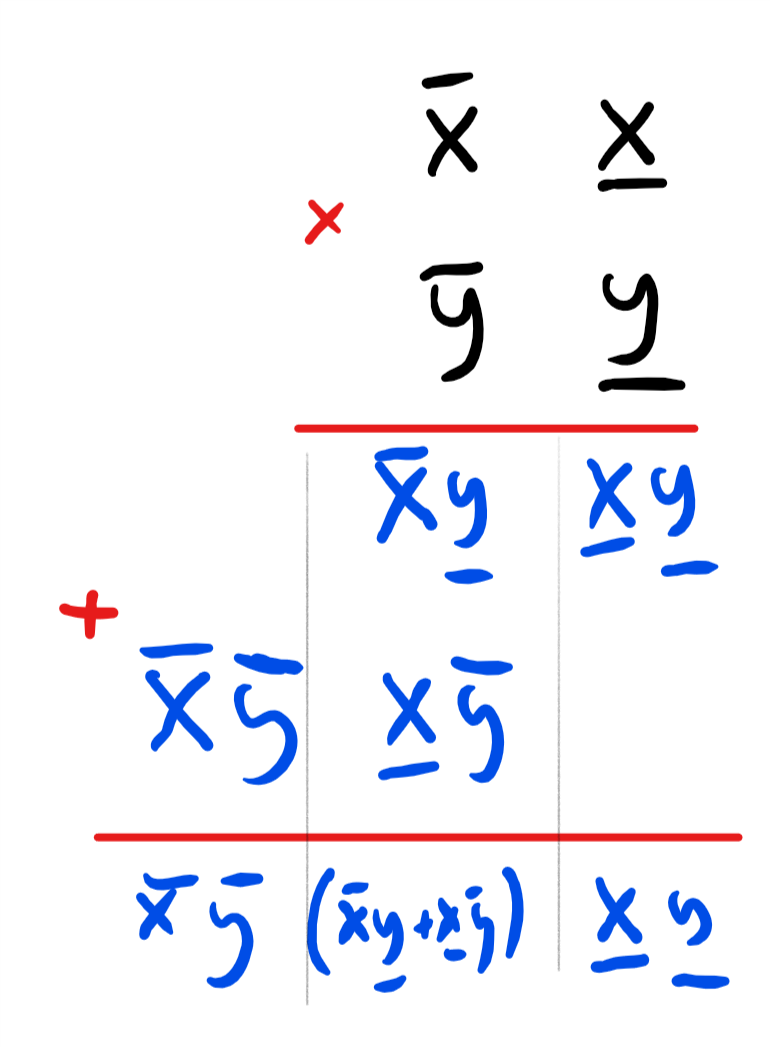 The grade-school multiplication algorithm illustrated for multiplying  and . It uses the formula .The grade-school algorithm can be thought of as transforming the task of multiplying a pair of two-digit numbers into four single-digit multiplications via the formulaGenerally, in the grade-school algorithm doubling the number of digits in the input results in quadrupling the number of operations, leading to an  times algorithm. In contrast, Karatsuba’s algorithm is based on the observation that we can express eq:gradeschooltwodigit also aswhich reduces multiplying the two-digit number  and  to computing the following three simpler products: ,  and . By repeating the same strategy recursively, we can reduce the task of multiplying two -digit numbers to the task of multiplying three pairs of  digit numbers. Since every time we double the number of digits we triple the number of operations, we will be able to multiply numbers of  digits using about  operations.The above is the intuitive idea behind Karatsuba’s algorithm, but is not enough to fully specify it. A complete description of an algorithm entails a precise specification of its operations together with its analysis: proof that the algorithm does in fact do what it’s supposed to do. The operations of Karatsuba’s algorithm are detailed in karatsubaalg, while the analysis is given in karatsubacorrect and karatsubaefficient.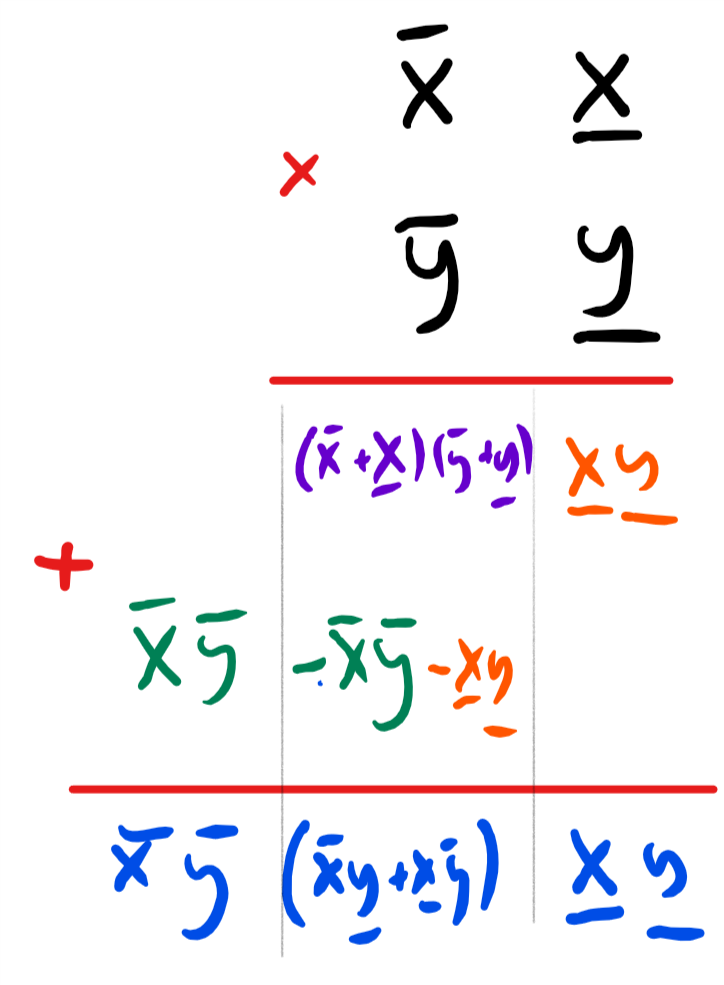 Karatsuba’s multiplication algorithm illustrated for multiplying  and . We compute the three orange, green and purple products ,  and  and then add and subtract them to obtain the result.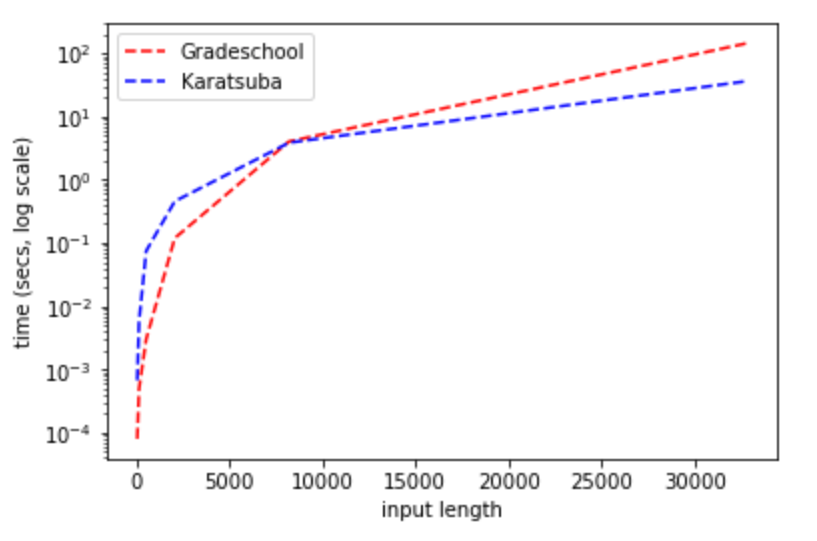 Running time of Karatsuba’s algorithm vs. the grade-school algorithm. (Python implementation available online.) Note the existence of a “cutoff” length, where for sufficiently large inputs Karatsuba becomes more efficient than the grade-school algorithm. The precise cutoff location varies by implementation and platform details, but will always occur eventually.INPUT: non-negative integers $x,y$ each of at most $n$ digits

OUTPUT: $x\cdot y$

procedure{Karatsuba}{$x$,$y$}
lif {$n \leq 4$} return $x\cdot y$ lendif
Let $m = \floor{n/2}$
Write $x= 10^{m}\overline{x} + \underline{x}$ and $y= 10^{m}\overline{y}+ \underline{y}$
$A \leftarrow Karatsuba(\overline{x},\overline{y})$
$B \leftarrow Karatsuba(\overline{x}+\underline{x},\overline{y}+\underline{y})$
$C \leftarrow Karatsuba(\underline{x},\underline{y})$
Return $(10^n-10^m)\cdot A  + 10^m \cdot B +(1-10^m)\cdot C$
endprocedurekaratsubaalg is only half of the full description of Karatsuba’s algorithm. The other half is the analysis, which entails proving that (1) karatsubaalg indeed computes the multiplication operation and (2) it does so using  operations. We now turn to showing both facts:For every non-negative integers , when given input  karatsubaalg will output .Let  be the maximum number of digits of  and . We prove the lemma by induction on . The base case is  where the algorithm returns  by definition. (It does not matter which algorithm we use to multiply four-digit numbers - we can even use repeated addition.) Otherwise, if , we define , and write  and .Plugging this into , we getRearranging the terms we see thatsince the numbers ,, ,,, all have at most  digits, the induction hypothesis implies that the values  computed by the recursive calls will satisfy ,  and . Plugging this into eqkarastubatwo we see that  equals the value  computed by karatsubaalg.If  are integers of at most  digits, karatsubaalg will take  operations on input .karatsubafig illustrates the idea behind the proof, which we only sketch here, leaving filling out the details as karatsuba-ex. The proof is again by induction. We define  to be the maximum number of steps that karatsubaalg takes on inputs of length at most . Since in the base case , karatsuba-ex performs a constant number of computation, we know that  for some constant  and for , it satisfies the recursive equationfor some constant  (using the fact that addition can be done in  operations).The recursive equation eqkaratsubarecursion solves to . The intuition behind this is presented in karatsubafig, and this is also a consequence of the so-called “Master Theorem” on recurrence relations. As mentioned above, we leave completing the proof to the reader as karatsuba-ex.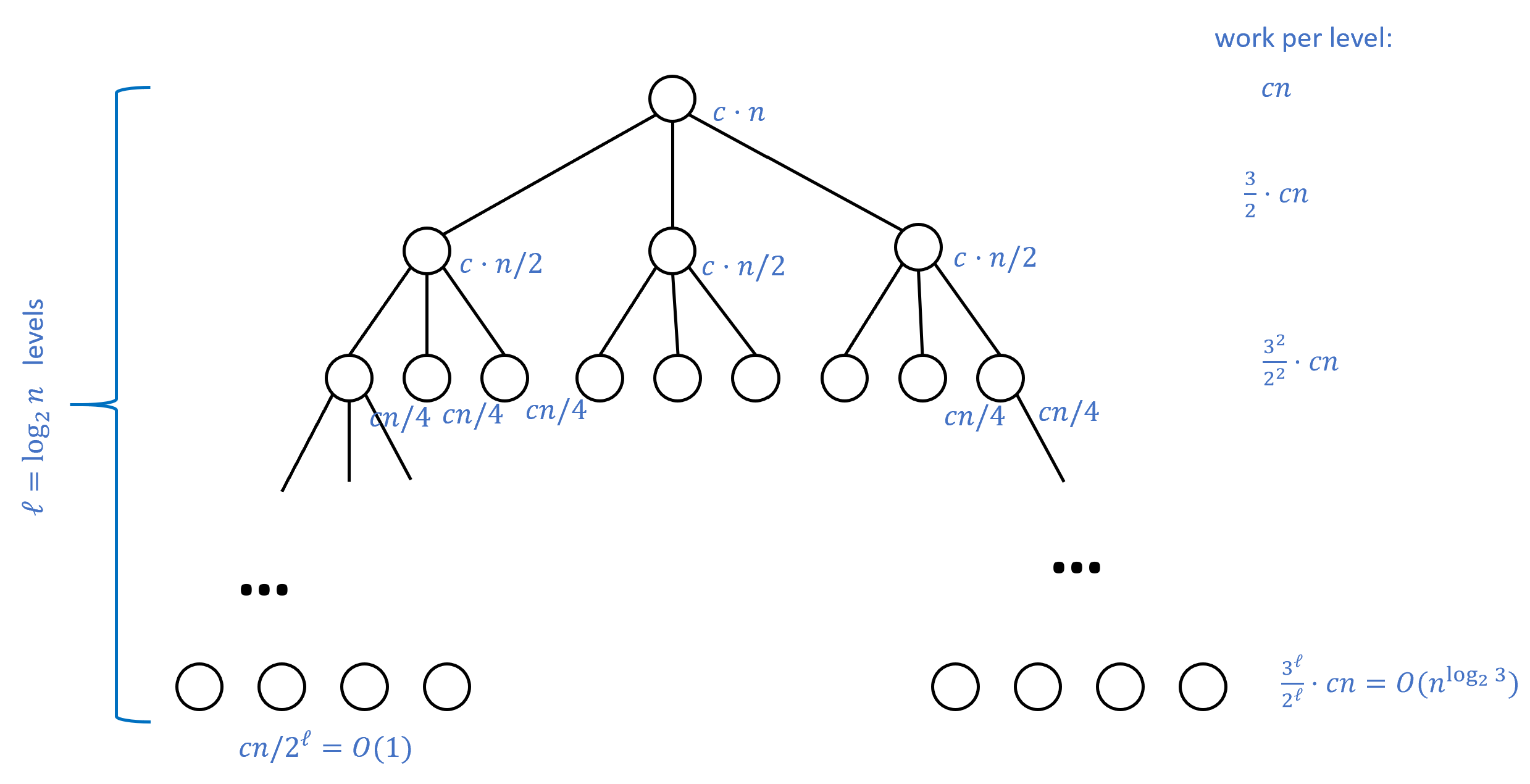 Karatsuba’s algorithm reduces an -bit multiplication to three -bit multiplications, which in turn are reduced to nine -bit multiplications and so on. We can represent the computational cost of all these multiplications in a -ary tree of depth , where at the root the extra cost is  operations, at the first level the extra cost is  operations, and at each of the  nodes of level , the extra cost is . The total cost is  by the formula for summing a geometric series.Karatsuba’s algorithm is by no means the end of the line for multiplication algorithms. In the 1960’s, Toom and Cook extended Karatsuba’s ideas to get an  time multiplication algorithm for every constant . In 1971, Schönhage and Strassen got even better algorithms using the Fast Fourier Transform; their idea was to somehow treat integers as “signals” and do the multiplication more efficiently by moving to the Fourier domain. (The Fourier transform is a central tool in mathematics and engineering, used in a great many applications; if you have not seen it yet, you are likely to encounter it at some point in your studies.) In the years that followed researchers kept improving the algorithm, and only very recently Harvey and Van Der Hoeven managed to obtain an  time algorithm for multiplication (though it only starts beating the Schönhage-Strassen algorithm for truly astronomical numbers). Yet, despite all this progress, we still don’t know whether or not there is an  time algorithm for multiplying two  digit numbers!(This book contains many “advanced” or “optional” notes and sections. These may assume background that not every student has, and can be safely skipped over as none of the future parts depends on them.)Ideas similar to Karatsuba’s can be used to speed up matrix multiplications as well. Matrices are a powerful way to represent linear equations and operations, widely used in numerous applications of scientific computing, graphics, machine learning, and many many more.One of the basic operations one can do with two matrices is to multiply them. For example, if  and  then the product of  and  is the matrix . You can see that we can compute this matrix by eight products of numbers.Now suppose that  is even and  and  are a pair of  matrices which we can think of as each composed of four  blocks  and . Then the formula for the matrix product of  and  can be expressed in the same way as above, just replacing products  with matrix products, and addition with matrix addition. This means that we can use the formula above to give an algorithm that doubles the dimension of the matrices at the expense of increasing the number of operations by a factor of , which for  results in  operations.In 1969 Volker Strassen noted that we can compute the product of a pair of two-by-two matrices using only seven products of numbers by observing that each entry of the matrix  can be computed by adding and subtracting the following seven terms: , , , , , , . Indeed, one can verify that .Using this observation, we can obtain an algorithm such that doubling the dimension of the matrices results in increasing the number of operations by a factor of , which means that for  the cost is . A long sequence of work has since improved this algorithm, and the current record has a running time of about . However, unlike the case of integer multiplication, at the moment we don’t know of any algorithm for matrix multiplication that runs in time linear or even close to linear in the size of the input matrices (e.g., an  time algorithm). People have tried to use group representations, which can be thought of as generalizations of the Fourier transform, to obtain faster algorithms, but this effort has not yet succeeded.Algorithms beyond arithmeticThe quest for better algorithms is by no means restricted to arithmetic tasks such as adding, multiplying or solving equations. Many graph algorithms, including algorithms for finding paths, matchings, spanning trees, cuts, and flows, have been discovered in the last several decades, and this is still an intensive area of research. (For example, the last few years saw many advances in algorithms for the maximum flow problem, borne out of unexpected connections with electrical circuits and linear equation solvers.) These algorithms are being used not just for the “natural” applications of routing network traffic or GPS-based navigation, but also for applications as varied as drug discovery through searching for structures in gene-interaction graphs to computing risks from correlations in financial investments.Google was founded based on the PageRank algorithm, which is an efficient algorithm to approximate the “principal eigenvector” of (a dampened version of) the adjacency matrix of the web graph. The Akamai company was founded based on a new data structure, known as consistent hashing, for a hash table where buckets are stored at different servers. The backpropagation algorithm, which computes partial derivatives of a neural network in  instead of  time, underlies many of the recent phenomenal successes of learning deep neural networks. Algorithms for solving linear equations under sparsity constraints, a concept known as compressed sensing, have been used to drastically reduce the amount and quality of data needed to analyze MRI images. This made a critical difference for MRI imaging of cancer tumors in children, where previously doctors needed to use anesthesia to suspend breath during the MRI exam, sometimes with dire consequences.Even for classical questions, studied through the ages, new discoveries are still being made. For example, for the question of determining whether a given integer is prime or composite, which has been studied since the days of Pythagoras, efficient probabilistic algorithms were only discovered in the 1970s, while the first deterministic polynomial-time algorithm was only found in 2002. For the related problem of actually finding the factors of a composite number, new algorithms were found in the 1980s, and (as we’ll see later in this course) discoveries in the 1990s raised the tantalizing prospect of obtaining faster algorithms through the use of quantum mechanical effects.Despite all this progress, there are still many more questions than answers in the world of algorithms. For almost all natural problems, we do not know whether the current algorithm is the “best”, or whether a significantly better one is still waiting to be discovered. As alluded to in Cobham’s opening quote for this chapter, even for the basic problem of multiplying numbers we have not yet answered the question of whether there is a multiplication algorithm that is as efficient as our algorithms for addition. But at least we now know the right way to ask it.On the importance of negative resultsFinding better algorithms for problems such as multiplication, solving equations, graph problems, or fitting neural networks to data, is undoubtedly a worthwhile endeavor. But why is it important to prove that such algorithms don’t exist? One motivation is pure intellectual curiosity. Another reason to study impossibility results is that they correspond to the fundamental limits of our world. In other words, impossibility results are laws of nature.Here are some examples of impossibility results outside computer science (see bnotesintrosec for more about these). In physics, the impossibility of building a perpetual motion machine corresponds to the law of conservation of energy. The impossibility of building a heat engine beating Carnot’s bound corresponds to the second law of thermodynamics, while the impossibility of faster-than-light information transmission is a cornerstone of special relativity. In mathematics, while we all learned the formula for solving quadratic equations in high school, the impossibility of generalizing this formula to equations of degree five or more gave birth to group theory. The impossibility of proving Euclid’s fifth axiom from the first four gave rise to non-Euclidean geometries, which ended up crucial for the theory of general relativity.In an analogous way, impossibility results for computation correspond to “computational laws of nature” that tell us about the fundamental limits of any information processing apparatus, whether based on silicon, neurons, or quantum particles. Moreover, computer scientists found creative approaches to apply computational limitations to achieve certain useful tasks. For example, much of modern Internet traffic is encrypted using the RSA encryption scheme, the security of which relies on the (conjectured) impossibility of efficiently factoring large integers. More recently, the Bitcoin system uses a digital analog of the “gold standard” where, instead of using a precious metal, new currency is obtained by “mining” solutions for computationally difficult problems.The history of algorithms goes back thousands of years; they have been essential to much of human progress and these days form the basis of multi-billion dollar industries, as well as life-saving technologies.There is often more than one algorithm to achieve the same computational task. Finding a faster algorithm can often make a much bigger difference than improving computing hardware.Better algorithms and data structures don’t just speed up calculations, but can yield new qualitative insights.One question we will study is to find out what is the most efficient algorithm for a given problem.To show that an algorithm is the most efficient one for a given problem, we need to be able to prove that it is impossible to solve the problem using a smaller amount of computational resources.Roadmap to the rest of this bookOften, when we try to solve a computational problem, whether it is solving a system of linear equations, finding the top eigenvector of a matrix, or trying to rank Internet search results, it is enough to use the “I know it when I see it” standard for describing algorithms. As long as we find some way to solve the problem, we are happy and might not care much on the exact mathematical model for our algorithm. But when we want to answer a question such as “does there exist an algorithm to solve the problem ?” we need to be much more precise.In particular, we will need to (1) define exactly what it means to solve , and (2) define exactly what an algorithm is. Even (1) can sometimes be non-trivial but (2) is particularly challenging; it is not at all clear how (and even whether) we can encompass all potential ways to design algorithms. We will consider several simple models of computation, and argue that, despite their simplicity, they do capture all “reasonable” approaches to achieve computing, including all those that are currently used in modern computing devices.Once we have these formal models of computation, we can try to obtain impossibility results for computational tasks, showing that some problems can not be solved (or perhaps can not be solved within the resources of our universe). Archimedes once said that given a fulcrum and a long enough lever, he could move the world. We will see how reductions allow us to leverage one hardness result into a slew of a great many others, illuminating the boundaries between the computable and uncomputable (or tractable and intractable) problems.Later in this book we will go back to examining our models of computation, and see how resources such as randomness or quantum entanglement could potentially change the power of our model. In the context of probabilistic algorithms, we will see a glimpse of how randomness has become an indispensable tool for understanding computation, information, and communication. We will also see how computational difficulty can be an asset rather than a hindrance, and be used for the “derandomization” of probabilistic algorithms. The same ideas also show up in cryptography, which has undergone not just a technological but also an intellectual revolution in the last few decades, much of it building on the foundations that we explore in this course.Theoretical Computer Science is a vast topic, branching out and touching upon many scientific and engineering disciplines. This book provides a very partial (and biased) sample of this area. More than anything, I hope I will manage to “infect” you with at least some of my love for this field, which is inspired and enriched by the connection to practice, but is also deep and beautiful regardless of applications.Dependencies between chaptersThis book is divided into the following parts, see dependencystructurefig.Preliminaries: Introduction, mathematical background, and representing objects as strings.Part I: Finite computation (Boolean circuits): Equivalence of circuits and straight-line programs. Universal gate sets. Existence of a circuit for every function, representing circuits as strings, universal circuit, lower bound on circuit size using the counting argument.Part II: Uniform computation (Turing machines): Equivalence of Turing machines and programs with loops. Equivalence of models (including RAM machines,  calculus, and cellular automata), configurations of Turing machines, existence of a universal Turing machine, uncomputable functions (including the Halting problem and Rice’s Theorem), Gödel’s incompleteness theorem, restricted computational models (regular and context free languages).Part III: Efficient computation: Definition of running time, time hierarchy theorem,  and , ,  completeness and the Cook-Levin Theorem, space bounded computation.Part IV: Randomized computation: Probability, randomized algorithms, , amplification, , pseudorandom generators and derandomization.Part V: Advanced topics: Cryptography, proofs and algorithms (interactive and zero knowledge proofs, Curry-Howard correspondence), quantum computing.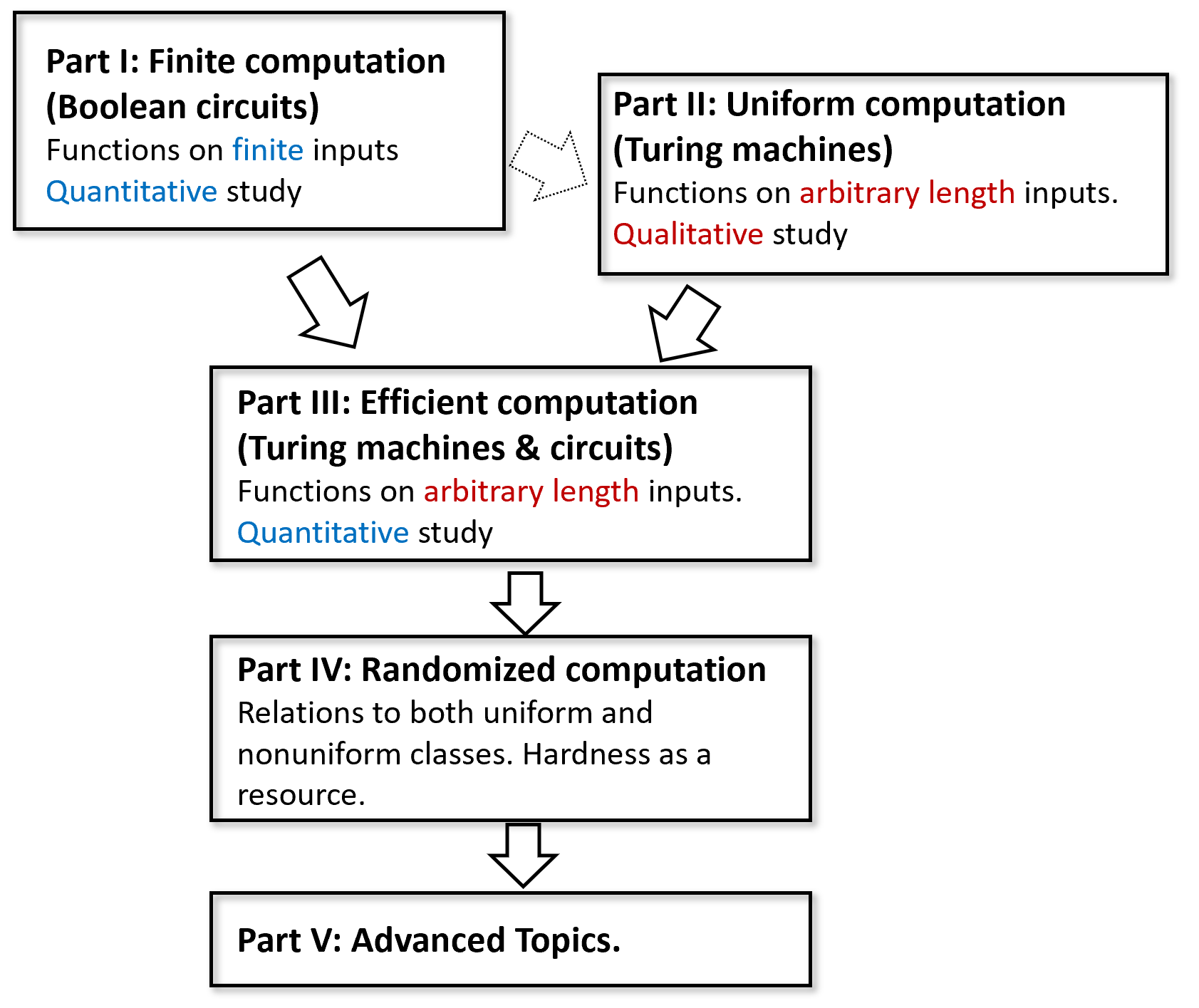 The dependency structure of the different parts. Part I introduces the model of Boolean circuits to study finite functions with an emphasis on quantitative questions (how many gates to compute a function). Part II introduces the model of Turing machines to study functions that have unbounded input lengths with an emphasis on qualitative questions (is this function computable or not). Much of Part II does not depend on Part I, as Turing machines can be used as the first computational model. Part III depends on both parts as it introduces a quantitative study of functions with unbounded input length. The more advanced parts IV (randomized computation) and V (advanced topics) rely on the material of Parts I, II and III.The book largely proceeds in linear order, with each chapter building on the previous ones, with the following exceptions:The topics of  calculus (lambdacalculussec and lambdacalculussec), Gödel’s incompleteness theorem (godelchap), Automata/regular expressions and context-free grammars (restrictedchap), and space-bounded computation (spacechap), are not used in the following chapters. Hence you can choose whether to cover or skip any subset of them.Part II (Uniform Computation / Turing Machines) does not have a strong dependency on Part I (Finite computation / Boolean circuits) and it should be possible to teach them in the reverse order with minor modification. Boolean circuits are used Part III (efficient computation) for results such as  and the Cook-Levin Theorem, as well as in Part IV (for  and derandomization) and Part V (specifically in cryptography and quantum computing).All chapters in advancedpart (Advanced topics) are independent of one another and can be covered in any order.A course based on this book can use all of Parts I, II, and III (possibly skipping over some or all of the  calculus, godelchap, restrictedchap or spacechap), and then either cover all or some of Part IV (randomized computation), and add a “sprinkling” of advanced topics from Part V based on student or instructor interest.ExercisesRank the significance of the following inventions in speeding up the multiplication of large (that is 100-digit or more) numbers. That is, use “back of the envelope” estimates to order them in terms of the speedup factor they offered over the previous state of affairs.Discovery of the grade-school digit by digit algorithm (improving upon repeated addition).Discovery of Karatsuba’s algorithm (improving upon the digit by digit algorithm).Invention of modern electronic computers (improving upon calculations with pen and paper).The 1977 Apple II personal computer had a processor speed of 1.023 Mhz or about  operations per second. At the time of this writing the world’s fastest supercomputer performs 93 “petaflops” ( floating point operations per second) or about  basic steps per second. For each one of the following running times (as a function of the input length ), compute for both computers how large an input they could handle in a week of computation, if they run an algorithm that has this running time: operations. operations. operations. operations. operations.In this chapter we mentioned several companies that were founded based on the discovery of new algorithms. Can you give an example for a company that was founded based on the non-existence of an algorithm? See footnote for hint.Suppose that  is a sequence of numbers such that  and for every ,  for some . Prove that  for every .
Prove that the number of single-digit operations that Karatsuba’s algorithm takes to multiply two  digit numbers is at most .Implement in the programming language of your choice functions Gradeschool_multiply(x,y) and Karatsuba_multiply(x,y) that take two arrays of digits x and y and return an array representing the product of x and y (where x is identified with the number x[0]+10*x[1]+100*x[2]+... etc..) using the grade-school algorithm and the Karatsuba algorithm respectively. At what number of digits does the Karatsuba algorithm beat the grade-school one?In this exercise, we show that if for some , we can write the product of two  real-valued matrices  using at most  multiplications, then we can multiply two  matrices in roughly  time for every large enough .To make this precise, we need to make some notation that is unfortunately somewhat cumbersome. Assume that there is some  and  such that for every  matrices  such that , we can write for every :for some linear functions  and coefficients . Prove that under this assumption for every , if  is sufficiently large, then there is an algorithm that computes the product of two  matrices using at most  arithmetic operations. See footnote for hint.Bibliographical notesFor a brief overview of what we’ll see in this book, you could do far worse than read Bernard Chazelle’s wonderful essay on the Algorithm as an Idiom of modern science. The book of Moore and Mertens [@MooreMertens11] gives a wonderful and comprehensive overview of the theory of computation, including much of the content discussed in this chapter and the rest of this book. Aaronson’s book [@Aaronson13democritus] is another great read that touches upon many of the same themes.For more on the algorithms the Babylonians used, see Knuth’s paper and Neugebauer’s classic book.Many of the algorithms we mention in this chapter are covered in algorithms textbooks such as those by Cormen, Leiserson, Rivest, and Stein [@CLRS], Kleinberg and Tardos [@KleinbergTardos06], and Dasgupta, Papadimitriou and Vazirani [@DasguptaPV08], as well as Jeff Erickson’s textbook. Erickson’s book is freely available online and contains a great exposition of recursive algorithms in general and Karatsuba’s algorithm in particular.The story of Karatsuba’s discovery of his multiplication algorithm is recounted by him in [@Karatsuba95]. As mentioned above, further improvements were made by Toom and Cook [@Toom63, @Cook66], Schönhage and Strassen [@SchonhageStrassen71], Fürer [@Furer07], and recently by Harvey and Van Der Hoeven [@HarveyvdHoeven2019], see this article for a nice overview. The last papers crucially rely on the Fast Fourier transform algorithm. The fascinating story of the (re)discovery of this algorithm by John Tukey in the context of the cold war is recounted in [@Cooley87FFTdiscovery]. (We say re-discovery because it later turned out that the algorithm dates back to Gauss [@heideman1985gauss].) The Fast Fourier Transform is covered in some of the books mentioned below, and there are also online available lectures such as Jeff Erickson’s. See also this popular article by David Austin. Fast matrix multiplication was discovered by Strassen [@Strassen69], and since then this has been an active area of research. [@Blaser13] is a recommended self-contained survey of this area.The Backpropagation algorithm for fast differentiation of neural networks was invented by Werbos [@Werbos74]. The Pagerank algorithm was invented by Larry Page and Sergey Brin [@pagerank99]. It is closely related to the HITS algorithm of Kleinberg [@Kleinber99]. The Akamai company was founded based on the consistent hashing data structure described in [@Akamai97]. Compressed sensing has a long history but two foundational papers are [@CandesRombergTao06, @Donoho2006compressed]. [@compressedmri08] gives a survey of applications of compressed sensing to MRI; see also this popular article by Ellenberg [@Ellenberg10wired]. The deterministic polynomial-time algorithm for testing primality was given by Agrawal, Kayal, and Saxena [@AgrawalKayalSaxena04].We alluded briefly to classical impossibility results in mathematics, including the impossibility of proving Euclid’s fifth postulate from the other four, impossibility of trisecting an angle with a straightedge and compass and the impossibility of solving a quintic equation via radicals. A geometric proof of the impossibility of angle trisection (one of the three geometric problems of antiquity, going back to the ancient Greeks) is given in this blog post of Tao. The book of Mario Livio [@Livio05] covers some of the background and ideas behind these impossibility results. Some exciting recent research is focused on trying to use computational complexity to shed light on fundamental questions in physics such as understanding black holes and reconciling general relativity with quantum mechanics